Motor Kontrolde Refleksler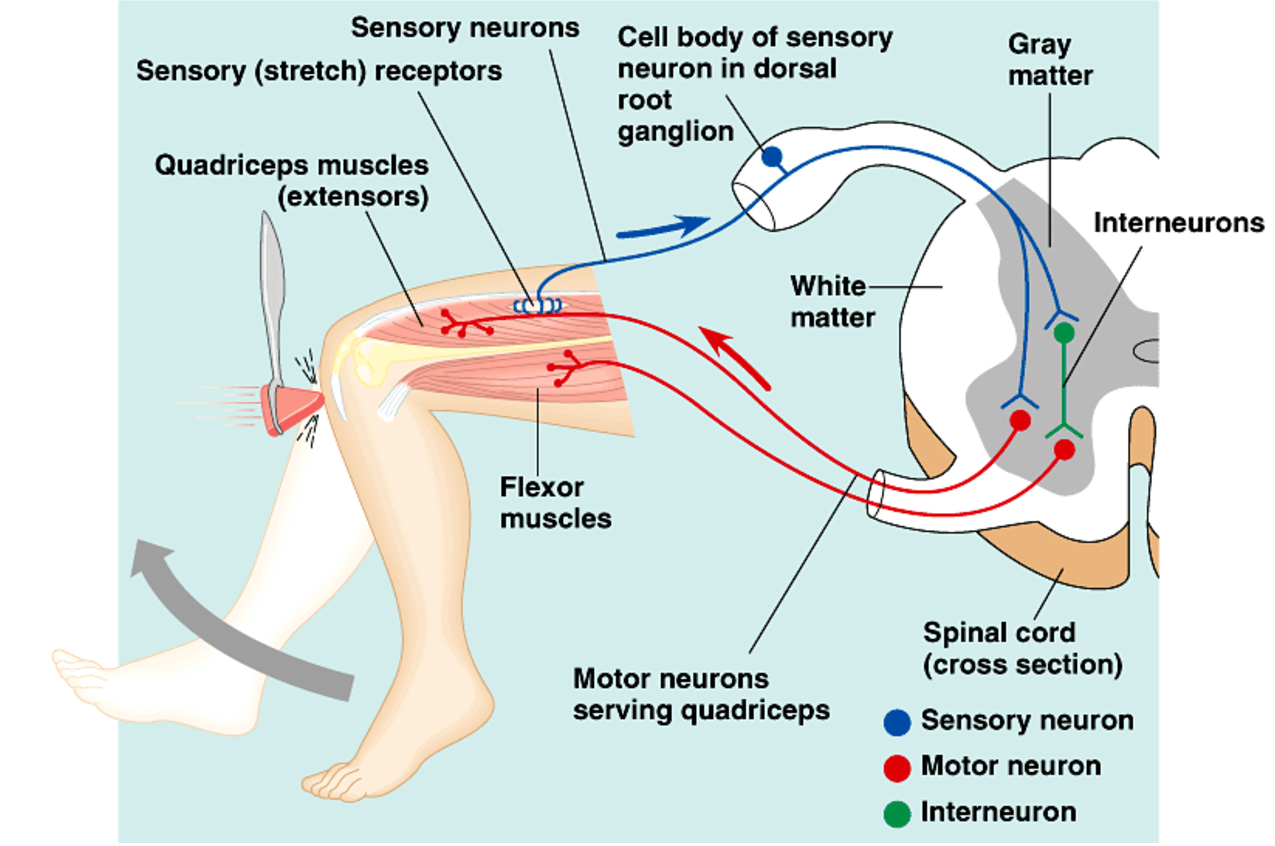 Şekil 1: Patella refleksinin arkı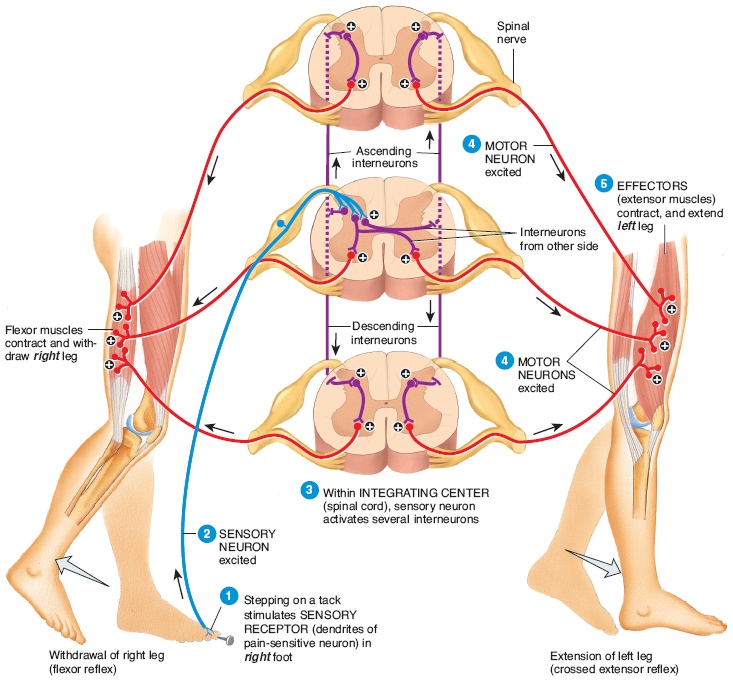 Şekil 2: Fleksör geri çekme refleksinin sinirsel arkı